Załącznik nr 2 do zapytania ofertowego nr 1/2024 z dn.10.05.2024r.U M O W Azawarta w dniu ………………… 2024 r. pomiędzy: Parafią Rzymskokatolicką pw. św. Stanisława Kostki w Korytowie, ul. Kościelna 4,  73-200 Choszczno NIP: 5941127617, REGON: 040043260reprezentowaną przez:Proboszcza Parafii Księdza Macieja Pliszkę,zwaną dalej „Zamawiającym”a ………………………………………………………………………………………….. reprezentowanym/ną przez ……………………………………………………………………… zwanym dalej „Wykonawcą” Zgodnie z postępowaniem zakupowym o udzielenie zamówienia nr 1/2024 przeprowadzonym w trybie zapytania ofertowego „Zamawiający” zleca a „Wykonawca” przyjmuje do wykonania inwestycje pn. „Wykonanie robót remontowych i konserwatorskich w budynku kościoła filialnego pw. Matki Boskiej w Chełpie” dofinansowanej z Rządowego Programu Odbudowy Zabytków nr RPOZ/2022/412/PolskiLad. § 1 PRZEDMIOT UMOWY Przedmiotem zamówienia jest wykonanie prac remontowych mających za zadanie ochronę zabytkowego kościoła filialnego pw. Matki Boskiej Częstochowskiej w Chełpie, jako obiektu dziedzictwa kulturowego w ramach inwestycji pn. „Wykonanie robót remontowych 
i konserwatorskich w budynku kościoła filialnego pw. Matki Boskiej w Chełpie”,  dofinansowanej z Rządowego Programu Odbudowy Zabytków nr RPOZ/2022/9960/PolskiLad.Remont kościoła w zakresie niniejszego zapytania ofertowego obejmuje w szczególności: remont zagrożonego dachu wieży kościoła  poprzez remont więźby i wymiana poszycia z desek oraz pokrycia dachowego z blachy wieży kościoła wraz ze wzmocnieniem, wymianą/ uzupełnieniem drewnianych elementów konstrukcji, które uległy degradacji biologicznej i technicznej.  Ponadto zadanie obejmuje oczyszczenie, naprawę i konserwację elementów stalowych konstrukcji wieży wraz z demontażem kuli oraz jej montażem po remoncie.Szczegółowy zakres prac został określony w dokumentacji projektowej, przedmiarze robót, pozwoleniu na budowę (decyzja nr 334 Starosty Choszczeńskiego z dnia 06.11.2020r.) i Dziennikiem Budowy oraz pozwoleniem Wojewódzkiego Konserwatora Zabytków nr 1833 z dn. 20.10.2020 wraz ze zm. nr 1907/2022 z dn. 22.11.2022r., które stanowią załączniki do umowy. § 2 TERMINY Wykonawca jest zobowiązany wykonać przedmiot umowy w terminie ……………. dni od daty podpisania umowy to jest do dnia ……………………. r. § 3 OBOWIĄZKI STRON UMOWY 1. Zamawiający i wykonawca wybrany w postępowaniu o udzielenie zamówienia zobowiązani są współdziałać przy wykonaniu umowy w celu należytej realizacji zamówienia. 2. Do obowiązków zamawiającego należy, w szczególności: 1) wprowadzenie wykonawcy na teren robót, w terminie 5 dni roboczych od dnia podpisania umowy, z wprowadzenia wykonawcy na teren robót będzie sporządzony pisemny protokół wprowadzenia z udziałem przedstawicieli zamawiającego i wykonawcy; 2) przekazanie dokumentacji projektowej; 3) zapewnienie nadzoru inwestorskiego; 4) dokonywanie odbiorów, o których mowa § 5 umowy; 5) zapłata wykonawcy wynagrodzenia na zasadach opisanych w § 4 umowy.3. Do obowiązków Wykonawcy należy w szczególności: 1) pełnienie funkcji koordynatora, w przypadku powierzenia wykonania części zamówienia podwykonawcom; 2) przygotowanie zaplecza budowy oraz sprawowanie dozoru mienia na terenie robót; 3) zabezpieczenie instalacji, urządzeń i obiektów na terenie robót i w jej bezpośrednim otoczeniu, przed ich zniszczeniem lub uszkodzeniem w trakcie wykonywania robót; 4) wykonywanie robót oraz innych czynności objętych przedmiotem umowy zgodnie z dokumentacją projektową, decyzją pozwolenia na budowę oraz decyzją konserwatora zabytków, właściwymi przepisami z zakresu ochrony przeciwpożarowej, bezpieczeństwa 
i higieny pracy, w tym w szczególności odpowiednie oznakowanie i zabezpieczenie miejsc prowadzenia robót, zapewniające podczas wykonywania robót budowlanych bezpieczeństwo osób przebywających na terenie robót i w jego pobliżu, zgodnie z przepisami rozporządzenia ministra infrastruktury z 6 lutego 2003 r. w sprawie bezpieczeństwa i higieny pracy podczas wykonywania robót budowlanych; 5) wykonanie robót z materiałów własnych, które powinny odpowiadać jakościowo wymogom wyrobów dopuszczonych do obrotu i stosowania w budownictwie określonym w art. 10 ustawy z 7 lipca 1994 r. – Prawo budowlane; 6) zapewnienie, aby wszystkie osoby wyznaczone do wykonywania czynności objętych przedmiotem umowy posiadały odpowiednie kwalifikacje oraz przeszkolenia i uprawnienia wymagane przepisami prawa; 7) ustanowienie kierownika budowy, który spełnia wymagania o których mowa w art. 37a ust.1 i 2 ustawy z dnia 23 lipca 2003 r. o ochronie zabytków i opiece nad zabytkami (Dz. U. z 2022, poz. 840, ze zm.);8) prowadzenie na bieżąco dziennika budowy zgodnie z ustawą Prawo budowlane; 9) zgłaszanie inspektorowi nadzoru inwestorskiego do odbioru robót zanikających 
i ulegających zakryciu, niezgłoszenie tych robót daje zamawiającemu podstawę do żądania odkrycia robót i przywrócenia stanu poprzedniego na koszt i ryzyko Wykonawcy; 10) zapewnienie bezpieczeństwa i praw właścicielom nieruchomości sąsiadujących z terenem budowy, w zakresie dostępu do nieruchomości i obsługi, przejezdności wszystkich dróg przechodzących w sąsiedztwie przekazanego frontu robót a jeżeli nie będzie to możliwe, zabezpieczenia dojazdu do poszczególnych nieruchomości przez cały okres prowadzenia robót budowlanych, 11) umożliwienie zamawiającemu przeprowadzenia kontroli lub wizji lokalnej terenu budowy w każdym terminie; 12) bieżące sprzątanie i wywożenie materiałów z rozbiórki, uporządkowanie terenu budowy po zakończeniu prac; 13) poddanie odpadów budowlanych odzyskowi, a jeżeli z przyczyn technologicznych jest to niemożliwe lub nieuzasadnione z przyczyn ekologicznych lub ekonomicznych – przekazanie powstałych odpadów do utylizacji (Wykonawca jest wytwórcą odpadów w rozumieniu przepisów ustawy z 14 grudnia 2012 r. o odpadach); 14) udział w przeglądach gwarancyjnych w terminach wyznaczonych prze zamawiającego. 4. Wykonawca ponosi pełną odpowiedzialność za: 1) przestrzeganie przepisów bhp, ochronę p.poż i dozór mienia na terenie robót, jak i za wszelkie szkody powstałe w trakcie trwania robót na terenie przyjętym od zamawiającego lub mające związek z prowadzonymi robotami, 2) bezpieczeństwo wszelkich działań prowadzonych na terenie robót i poza nim, a związanych z wykonaniem przedmiotu umowy, 3) szkody oraz następstwa nieszczęśliwych wypadków pracowników i osób trzecich, powstałe w związku z prowadzonymi robotami, str. 3,4) wszelkie szkody będące następstwem niewykonania lub nienależytego wykonania przedmiotu umowy, które to szkody wykonawca zobowiązuje się pokryć w pełnej wysokości, 5) uszkodzenia lub zniszczenia z winy wykonawcy obiektów, dróg i terenu, a także urządzeń i aparatury znajdujących się na terenie robót. 5. Inspektorem nadzoru inwestorskiego ze strony Zamawiającego jest: …………………………… tel.  .............................. mail ................................................. 6. Kierownikiem budowy ze strony Wykonawcy jest: ……………………………………tel. .............................. mail ................................................. 7. W przypadku zmiany przedstawicieli stron, o których mowa w ust. 5 i 6 lub danych do kontaktu, strona umowy dokonująca takiej zmiany jest zobowiązana do niezwłocznego pisemnego zawiadomienia o tym drugiej strony. Zmiana przedstawicieli nie wymaga sporządzenia aneksu do umowy, o ile zostanie potwierdzona pisemnym zawiadomieniem. 8. Strony dopuszczają również możliwość porozumiewania się za pośrednictwem poczty elektronicznej z wykorzystaniem adresów wskazanych w ust. 5 i 6, za pośrednictwem poczty elektronicznej strony nie dopuszczalne jest złożenie przez Strony jakichkolwiek oświadczeń dotyczących potwierdzenia i wykonania robót, odstąpienia od umowy czy też wprowadzenie zmian w jej treści. § 4 WYNAGRODZENIE 1. Wynagrodzenie ryczałtowe zgodnie z ofertą cenową Wykonawcy, wynosi (łącznie z podatkiem VAT) ………………………………. zł (słownie: .……………………………………..). 2. Wynagrodzenie ryczałtowe, o którym mowa w ust. 1 obejmuje wszystkie koszty związane z realizacją robót budowlanych, w tym ryzyko Wykonawcy z tytułu niedoszacowania kosztów związanych z realizacją przedmiotu umowy, a także oddziaływania innych czynników mających lub mogących mieć wpływ na koszty. 3. Niedoszacowanie, pominięcie oraz brak rozpoznania zakresu przedmiotu umowy nie może być podstawą do żądania zmiany wynagrodzenia ryczałtowego określonego w ust. 1 niniejszego paragrafu. 4. Wykonawca oświadcza, że jest/nie jest płatnikiem podatku VAT. 5. Zamawiający udzieli Wykonawcy zaliczki na poczet wykonania przedmiotu umowy w wysokości nie mniejszej niż 2% wartości wynagrodzenia brutto, o którym mowa w ust. 1, co stanowi kwotę __________ zł (słownie: ____________), 6. Zaliczka zostanie wypłacona na rachunek bankowy Wykonawcy ………………………. w terminie 30 dni od przekazania placu budowy. Wykonawca w terminie 7 dni od otrzymania zaliczki wystawi fakturę VAT/rachunek na kwotę obejmującą otrzymaną zaliczkę.7. Zaliczka wypłacona Wykonawcy zostanie rozliczona poprzez pomniejszenie wartości faktury końcowej Wykonawcy o kwotę zaliczki udzielonej Wykonawcy. 8. Pozostała część wynagrodzenia zostanie wypłacona po zakończeniu realizacji inwestycji. 9. Wykonawca zapewni refinansowanie zadania w części niepokrytej zaliczką (udziałem własnym Zamawiającego), na czas poprzedzający wypłatę środków z promesy przez Bank Gospodarstwa Krajowego. Zapłata wynagrodzenia należnego Wykonawcy za wykonanie przedmiotu umowy w całości nastąpi po wykonaniu zadania w terminie - zgodnie z postanowieniami dofinansowania ze środków Programu Rządowego Funduszu Polski Ład: Program Odbudowy Zabytków, nr RPOZ/2022/9960/PolskiLad.10. Rozliczenie między stronami za wykonane roboty nastąpi na podstawie faktury końcowej wystawionej przez wykonawcę, na podstawie pisemnego protokołu odbioru końcowego, podpisanego przez upoważnionych przedstawicieli zamawiającego i wykonawcy bez uwag 
i zastrzeżeń. 11. Płatność będzie dokonana przelewem, na numer rachunku bankowego wskazany w fakturze. Za datę zapłaty uważa się dzień, w którym zamawiający zleci bankowi wykonanie przelewu. 12. Wszelkie rozliczenia finansowe między zamawiającym, a Wykonawcą będą prowadzone w złotych polskich, w zaokrągleniu do dwóch miejsc po przecinku. 15. Wykonawca upoważnia zamawiającego do potrącenia: 1) kar umownych określonych w niniejszej umowie, 2) płatności na rzecz podwykonawców oraz dalszych podwykonawców, w przypadku niedokonania płatności przez wykonawcę. 16. Zamawiający będzie stosował mechanizm podzielonej płatności wynikający z art. 108a ustawy z dnia 11 marca 2004 r. o podatku od towarów i usług. 17. Rachunek bankowy podany przez Wykonawcę umowy jest rachunkiem zgłoszonym w organie podatkowym i wymienionym w rejestrze podatników VAT tzw. „białej liście”. W przypadku braku numeru rachunku w rejestrze podatników zamawiający uprawniony jest do wstrzymania się ze spełnieniem świadczenia do momentu ujawnienia rachunku bankowego wykonawcy w rejestrze podatników VAT. Powyższe nie stanowi zwłoki ani opóźnienia zamawiającego, ani nie niesie skutków, jakie wiążą się z niespełnieniem świadczenia w terminie. § 5 ODBIORY 1. Strony zgodnie postanawiają, że będą stosowane następujące rodzaje odbiorów: 1) odbiór końcowy robót – na podstawie pisemnego  protokołu odbioru końcowego;2) odbiory robót zanikających i ulegających zakryciu – na podstawie wpisów dokonywanych w dzienniku budowy. 2. Odbiór końcowy: 1) Wykonawca zgłosi gotowość do odbioru końcowego robót, wysyłając zawiadomienie w formie pisemnej na adres zamawiającego: Parafia Rzymskokatolicka pw. św. Stanisława Kostki w Korytowie ul. Kościelna 4, 73-200 Choszczno lub za pośrednictwem poczty elektronicznej: email: mpliszka@o2.pl . Gotowość do odbioru oznacza, że wykonawca wykonał roboty budowlane. 2) Zamawiający wyznaczy i rozpocznie czynności odbioru końcowego robót w terminie do 7 dni roboczych od daty zawiadomienia, o którym mowa w pkt 1. 3) Pozytywny odbiór zostanie potwierdzony protokołem odbioru końcowego, podpisanym przez upoważnionych przedstawicieli zamawiającego i wykonawcy bez uwag i zastrzeżeń. 4) Zamawiający ma prawo przerwać odbiór jeżeli wykonawca nie wykonał przedmiotu umowy w całości, roboty zostały wykonane z użyciem materiałów, które nie uzyskały atestu lub świadectwa potwierdzającego ich dopuszczenie do stosowania, wykonawca nie wykonał wymaganych prób i sprawdzeń oraz nie przedstawił wymaganej dokumentacji powykonawczej: a) dokumentacja budowy z naniesionymi zmianami dokonanymi w toku wykonywania robót; b) atesty i świadectwa potwierdzające dopuszczenie do stosowania użytych przy realizacji zamówienia materiałów budowlanych, elementów wykończenia stałego wyposażenia i technologii;c) oświadczenie kierownika budowy, zgodnie z prawem budowlanym, o zgodności wykonania projektu z projektem budowlanym i doprowadzeniu do należytego stanu i porządku terenu budowy; d) oświadczenie projektanta o wystąpieniu zmian nieistotnych do projektu; e) dziennik budowy; f) oświadczenie o zagospodarowaniu odpadów zgodnie z obowiązującymi przepisami prawa.5) Strony postanawiają, że termin usunięcia przez wykonawcę wad stwierdzonych przy odbiorze wynosić będzie 14 dni, chyba że w trakcie odbioru strony postanowią inaczej. 6) Zamawiający zobowiązany jest do wyznaczenia terminu odbioru zakwestionowanych uprzednio robót jako wadliwych zgodnie z postanowieniem ust. 2. 3. Odbiory robót zanikających i ulegających zakryciu: a) Wykonawca zgłosi inspektorowi nadzoru potrzebę w zakresie dokonania odbioru robót zanikających i ulegających zakryciu;b) Odbiory robót zanikających i ulegających zakryciu, będą dokonywane przez inspektora nadzoru inwestorskiego w terminie 2 dni roboczych, od daty zgłoszenia przez wykonawcę; c) Inspektor nadzoru ma prawo przerwać odbiór jeżeli Wykonawca nie wykonał robót zanikających i ulegających zakryciu w całości lub roboty zostały wykonane z użyciem materiałów, które nie uzyskały atestu lub świadectwa potwierdzającego ich dopuszczenie do stosowania lub roboty zostały wykonane nienależycie. § 6 PODWYKONAWSTWO 1. Strony umowy ustalają, że roboty zostaną wykonane przez wykonawcę osobiście bądź z udziałem podwykonawców. 2. Zamawiający nie zastrzega obowiązku osobistego wykonania przez wykonawcę kluczowych części zamówienia. 3. Wykonawca jest zobowiązany do zawiadomienia zamawiającego o podwykonawcach, którym w zamierza powierzyć realizację części zamówienia. 4. Wykonawca jest odpowiedzialny za działania lub zaniechania podwykonawcy, jego przedstawicieli lub pracowników, jak za własne działania lub zaniechania. Wykonawca jest zobowiązany do sprawowania na bieżąco nadzoru nad pracami wykonywanymi przez podwykonawcę i do ich koordynacji. 5. W celu powierzenia wykonania części zamówienia podwykonawcy, Wykonawca zawiera umowę o podwykonawstwo. 6. Każdy projekt umowy i umowa o podwykonawstwo musi zawierać postanowienia niesprzeczne z postanowieniami niniejszej umowy. § 7 GWARANCJA 1. Wykonawca udziela zamawiającemu gwarancji jakości na przedmiot umowy obejmujący na okres …………….. od dnia podpisania protokołu odbioru końcowego; 2. Okres rękojmi na roboty budowlane, o których mowa w § 1 umowy, wynosi 60 miesięcy od dnia podpisania protokołu odbioru końcowego. 3. Dokumentem gwarancyjnym w rozumieniu art. 577 (2) Kodeksu cywilnego jest oświadczenie. 4. Jeżeli z powodu wad, które ujawnią się w okresie gwarancji i rękojmi, osoby trzecie wystąpią z uzasadnionymi roszczeniami o naprawienie szkody, której przyczyną powstania była wada, wykonawca poniesie wszelkie koszty związane z naprawą szkody. 5. O powstałych w okresie gwarancji i rękojmi wadach lub usterkach, zamawiający powiadomi wykonawcę na piśmie, niezwłocznie po powzięciu takiej informacji. 6. W okresie gwarancji i rękojmi wykonawca jest zobowiązany przystąpić do usuwania wad lub usterek w ciągu 60 godzin w dni robocze i 72 godzin w dni wolne i święta, oraz usunąć wady lub usterki najpóźniej w terminie 14 dni od daty otrzymania powiadomienia o powstałych wadach, o którym mowa w ust. 5. Termin ten w technicznie uzasadnionych przypadkach może zostać wydłużony za zgodą zamawiającego. 7. W okresie gwarancji wykonawca jest zobowiązany do udziału w przeglądach gwarancyjnych w terminach określonych przez zamawiającego. 8. Wykonawca usuwa zgłoszone w okresie gwarancji i rękojmi wady i usterki w ramach wynagrodzenia, o którym mowa w § 4 ust. 1 umowy. § 8 ODSTĄPIENIE OD UMOWY 1. Zamawiającemu przysługuje prawo odstąpienia od umowy w następujących okolicznościach: 1) w razie wystąpienia istotnej zmiany okoliczności powodującej, że wykonanie umowy nie leży w interesie Zamawiającego, czego nie można było przewidzieć w chwili zawarcia umowy – odstąpienie od umowy w tym przypadku może nastąpić w terminie 14 dniu od powzięcia wiadomości o powyższych okolicznościach, 2. Wykonawcy przysługuje prawo odstąpienia od umowy, jeżeli: 1) Zamawiający odmawia, bez uzasadnionej przyczyny, przekazania terenu inwestycji lub podpisania protokołu przekazania terenu inwestycji, 2) Zamawiający zawiadomi Wykonawcę, iż wobec zaistnienia uprzednio nieprzewidzianych okoliczności nie będzie mógł spełnić swoich zobowiązań wobec Wykonawcy. 3. Odstąpienie od umowy winno nastąpić w formie pisemnej pod rygorem nieważności takiego oświadczenia i powinno zawierać uzasadnienie. str. 6 4. W przypadku odstąpienia od umowy, Wykonawca przy udziale Zamawiającego sporządzi szczegółowy protokół inwentaryzacji potwierdzający zaawansowanie wykonanych prac, według stanu na dzień odstąpienia. 5. Zamawiający w razie odstąpienia od umowy z przyczyn, za które Wykonawca nie ponosi odpowiedzialności, zobowiązany jest do: 1) dokonania odbioru części wykonanych prac oraz zapłaty wynagrodzenia za zakres, który został wykonany do dnia odstąpienia od umowy, 2) wysokość wynagrodzenia w tym wypadku zostanie określona procentowo w oparciu o protokół zdawczo-odbiorczy, w którym szczegółowo określony zostanie zakres wykonanych prac. § 9 KARY UMOWNE 1. Wykonawca zapłaci Zamawiającemu karę umowną: 1) za odstąpienie od umowy przez Zamawiającego z przyczyn leżących po stronie Wykonawcy – w wysokości 20% wynagrodzenia ryczałtowego brutto, o którym mowa w § 4 ust. 1 umowy, 2) za zwłokę w terminie realizacji umowy – w wysokości 0,2 % wynagrodzenia umownego o którym mowa § 4 ust. 1 za każdy dzień zwłoki. 2. W wysokości 1000,00 zł, za każdy przypadek opisanego tu naruszenia z tytułu: a) nieprzedłożenia poświadczonej za zgodność z oryginałem kopii umowy o podwykonawstwo lub jej zmiany; b) braku zapłaty lub nieterminowej zapłaty wynagrodzenia należnego podwykonawcom lub dalszym podwykonawcom; 3. Zamawiający ma prawo dochodzić odszkodowania uzupełniającego na zasadach Kodeksu Cywilnego, jeżeli szkoda przewyższy wysokość kar umownych. 4. Zapłata kar umownych nie zwalnia wykonawcy z wypełnienia innych obowiązków wynikających z umowy. § 10 UBEZPIECZENIE 1. Wykonawca oświadcza, że posiada ubezpieczenie od odpowiedzialności cywilnej w zakresie prowadzonej działalności związanej z przedmiotem zamówienia, kwota ubezpieczenia jest nie niższa niż 20% wartości brutto umowy. 2. Wykonawca jest zobowiązany do posiadania polisy ubezpieczenia, o której mowa w ust. 1 przez cały okres trwania umowy i przedstawiania jej wraz z dowodem jej opłacenia na każde żądanie Zamawiającego. § 11 ZMIANA UMOWY 1. Wszelkie zmiany umowy, aneksy do umowy wymagają dla swej ważności formy pisemnej. 2. Zamawiający przewiduje możliwość dokonywania zmian postanowień niniejszej umowy, w zakresie: 1) Strony mają prawo do przedłużenia terminu zakończenia robót o okres trwania przyczyn, z powodu których będzie zagrożone dotrzymanie terminu zakończenia robót, w następujących sytuacjach: a) jeżeli przyczyny, z powodu których będzie zagrożone dotrzymanie terminu zakończenia robót będą następstwem okoliczności, za które odpowiedzialność ponosi Zamawiający, w szczególności będą następstwem nieterminowego przekazania terenu budowy, konieczności zmian dokumentacji projektowej w zakresie, w jakim ww. okoliczności miały lub będą mogły mieć wpływ na dotrzymanie terminu zakończenia robót,b) gdy wystąpią niekorzystne warunki atmosferyczne uniemożliwiające prawidłowe wykonanie robót, w szczególności z powodu technologii realizacji prac określonej umową, normami lub innymi przepisami, wymagającej konkretnych warunków atmosferycznych, jeżeli konieczność wykonania prac w tym okresie nie jest następstwem okoliczności, za które Wykonawca ponosi odpowiedzialność, c) gdy wystąpi konieczność wykonania robót zamiennych lub innych robót niezbędnych do wykonania przedmiotu Umowy ze względu na zasady wiedzy technicznej, oraz udzielenia zamówień dodatkowych, które wstrzymują lub opóźniają realizację przedmiotu Umowy, wystąpienia niebezpieczeństwa kolizji z planowanymi lub równolegle prowadzonymi przez inne podmioty inwestycjami w zakresie niezbędnym do uniknięcia lub usunięcia tych kolizji, d) gdy wystąpią opóźnienia w dokonaniu określonych czynności lub ich zaniechanie przez właściwe organy administracji państwowej, które nie są następstwem okoliczności, za które Wykonawca ponosi odpowiedzialność, e) gdy wystąpią opóźnienia w wydawaniu decyzji, zezwoleń, uzgodnień, itp., do wydania których właściwe organy są zobowiązane na mocy przepisów prawa, jeżeli opóźnienie przekroczy okres, przewidziany w przepisach prawa, w którym ww. decyzje powinny zostać wydane oraz nie są następstwem okoliczności, za które Wykonawca ponosi odpowiedzialność, f) jeżeli wystąpi brak możliwości wykonywania robót z powodu nie dopuszczania do ich wykonywania przez uprawniony organ lub nakazania ich wstrzymania przez uprawniony organ, z przyczyn niezależnych od Wykonawcy, g) wystąpienia Siły wyższej uniemożliwiającej wykonanie przedmiotu Umowy zgodnie z jej postanowieniami. 2) Wykonawca jest uprawniony do żądania zmiany Umowy w zakresie materiałów, parametrów technicznych, technologii wykonania robót budowlanych, sposobu i zakresu wykonania przedmiotu Umowy w następujących sytuacjach: a) konieczności zrealizowania jakiejkolwiek części robót, objętej przedmiotem Umowy, przy zastosowaniu odmiennych rozwiązań technicznych lub technologicznych, niż wskazane w dokumentacji projektowej, a wynikających ze stwierdzonych wad tej dokumentacji lub zmiany stanu prawnego w oparciu, o który je przygotowano, gdyby zastosowanie przewidzianych rozwiązań groziło niewykonaniem lub nienależytym wykonaniem przedmiotu Umowy, b) konieczności realizacji robót wynikających z wprowadzenia w dokumentacji projektowej zmian uznanych za nieistotne odstępstwo od projektu budowlanego, wynikających z art. 36a ustawy z dnia 7 lipca 1994 r. Prawo Budowlane, c) konieczności zrealizowania przedmiotu Umowy przy zastosowaniu innych rozwiązań technicznych lub materiałowych ze względu na zmiany obowiązującego prawa, d) wystąpienia siły wyższej uniemożliwiającej wykonanie przedmiotu Umowy zgodnie z jej postanowieniami. 3. Strony mają prawo do żądania zmiany wynagrodzenia należnego z tytułu realizacji umowy w przypadku zmiany sposobu przeprowadzenia robót, konieczności wykonania robót dodatkowych nie objętych projektem, ograniczeniem zakresu robót lub wprowadzeniem robót zamiennych, Wykonawca wykona wycenę robót wynikających ze zmiany sposobu prowadzenia robót oraz robót zamiennych w formie kosztorysu. Wykonawca powinien przedłożyć do akceptacji Inspektora nadzoru inwestorskiego kalkulację ceny jednostkowej tych robót z uwzględnieniem elementów cenotwórczych nie wyższych od średnich cen publikowanych w wydawnictwach branżowych (np. SEKOCENBUD, Orgbud, Intercenbud, itp.) dla województwa zachodniopomorskiego, aktualnych w miesiącu poprzedzającym miesiąc, w którym kalkulacja jest sporządzana. 4. Zamawiający jest uprawniony do żądania zmiany sposobu rozliczania Umowy lub dokonywania płatności na rzecz Wykonawcy w związku ze zmianami zawartej przez Zamawiającego umowy o dofinansowanie projektu lub zmianami wytycznych dotyczących realizacji projektu. 5. Podstawą dokonania zmian, o których mowa w ust. 1 - 3 będzie protokół konieczności zatwierdzony przez Zamawiającego i Wykonawcę opisujący potrzebę zmiany terminu realizacji umowy lub zmiany sposobu realizacji świadczenia. Z inicjatywą sporządzenia aneksu do umowy może wystąpić zamawiający jak i wykonawca. Zamawiający zobowiązany będzie w takiej sytuacji do sporządzenia uzasadnienia do zawarcia aneksu umowy. 6. Zmiany umowy wymagają zachowania formy pisemnej pod rygorem nieważności. 7. Siłą wyższą, o której mowa w niniejszym paragrafie jest wydarzenie lub okoliczność o charakterze nadzwyczajnym, na którą Wykonawca ani Zamawiający nie mają wpływu; wystąpieniu której Wykonawca ani Zamawiający, działając racjonalnie, nie mogli zapobiec przed zawarciem Umowy; której, w przypadku jej wystąpienia, Wykonawca ani Zamawiający, działając racjonalnie, nie mogli uniknąć lub jej przezwyciężyć; oraz która nie może być zasadniczo przypisana Wykonawcy ani Zamawiającemu. § 11 ROZWIĄZYWANIE SPORÓW 1. Strony zgodnie oświadczają, że ewentualne spory powstałe w związku z wykonywaniem niniejszej Umowy o roszczenia cywilnoprawne, w sprawach, w których zawarcie ugody jest dopuszczalne, będę rozstrzygane na drodze mediacji lub innego polubownego rozwiązania sporu przed Sądem Polubownym przy Prokuratorii Generalnej Rzeczypospolitej Polskiej, wybranym mediatorem albo osobą prowadzącą inne polubowne rozwiązanie sporu. 2. W przypadku powstania sporu o którym mowa w ust. 1 i braku porozumienia Stron, Zamawiający wskaże osobę mediatora, który będzie uprawniony do prowadzenia mediacji miedzy Stronami a następnie uzgodnienie treści ugody. Mediator powinien być wpisany na listę stałych mediatorów sądowych prowadzonych przy Sądzie Okręgowym w Szczecinie. Postępowanie mediacyjne może trwać maksymalnie do 3 tygodni. Prowadzenie postępowania mediacyjnego w żaden sposób nie wpływa na przedłużenie terminów określonych w treści niniejszej Umowy dotyczących wykonania Przedmiot Umowy. Wykonawca nie jest uprawniony do wstrzymania wykonywania prac związanych z realizacją umowy w czasie trwania postępowania mediacyjnego. Koszty mediacji Strony pokrywają w proporcji po 50 % każda. 3. W przypadku nie zawarcia ugody w terminie określonym, w treści ust. 2 lub nie wyrażenie zgody przez Wykonawcę na osobę mediatora wskazaną przez Zamawiającego powstały spór będzie przedmiotem postępowania koncyliacyjnego prowadzonego przed Sądem Polubowny przy Prokuratorii Generalnej Rzeczpospolitej Polskiej. Wszczęcie takiego postępowania o którym mowa w zdaniu pierwszym nie uprawnia Wykonawcy do wstrzymania wykonywania prac związanych z realizacją umowy. Koszty postępowania koncyliacyjnego Strony pokrywają w proporcji po 50 % każda. 4. W przypadku braku ugodowego rozstrzygnięcia sporu o których mowa w treści ust. 1-4, każda ze Stron może dochodzić swoich roszczeń na drodze postępowania sądowego przez Sądem Powszechnym miejscowo i rzeczowo właściwy dla siedziby Zamawiającego. § 12 POSTANOWIENIA KOŃCOWE 1. W sprawach nieuregulowanych niniejszą Umową mają zastosowanie przepisy kodeksu cywilnego, Prawa budowlanego i przepisów wykonawczych. 2. Sprawy sporne rozstrzygane będą przez sąd powszechny właściwy dla siedziby Zamawiającego. 3. Integralną część umowy stanowią: 1)oferta Wykonawcy, 2) dokumentacja projektowa, 3) przedmiar robót. 4. Umowę sporządzono w dwóch jednobrzmiących egzemplarzach, po jednym dla każdej ze Stron.       ZAMAWIAJĄCY					WYKONAWCA ……………….................………………                                  ………………..................……………..RZĄDOWY PROGRAM ODBUDOWY ZABYTKÓW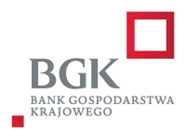 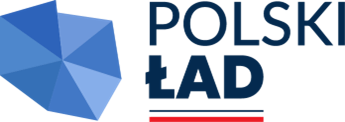 RZĄDOWY PROGRAM ODBUDOWY ZABYTKÓW